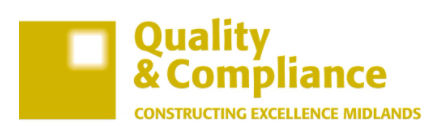 CE Midlands Quality Theme GroupActions arising from Meeting No 11 – 13.07.21 (Via Zoom)Attending:Adrian Barnes (AB) – StepnellAlan Wildsmith (AW) – Business Development SystemsAmrit Sagoo (AS) - Nottingham Trent UniversityBill McFarlane (BM) – MMA (for Deborah Lawley)Dougie Spencer – GUEST SPEAKER THOMAS CARROLLEmma Francis - GUEST SPEAKER THOMAS CARROLLGeorge Gaduzo (GG) - GadARCH Design Services Ltd Julie Bell-Barker (JBB) – Wolverhampton City CouncilLorraine Gadsby (LG) – Murphy GroupMark Worrall (MW) – LC International Nitesh Alagh (NA) – nmcnPhil Hearne (PH) – Morgan SindallRichard O’Connor (ROC)– Aspen GlobalRichard Cymler (RC) – Berry& BallSteve Green (SG) – Bowmer + KirklandGroup Objectives shown in Blue italics below for clarity ItemActionWho When1To understand and develop the “The Get It Right Initiative” and promote this approach across the industry (Ongoing)SG shared as summary of the recent re GIRI Forum online meetings since the last meeting as attached, along with the programme of forthcoming events. Attendees are reminded that all sessions are available to watch on the GIRI YouTube channel Get It Right Initiative - YouTube.All2To raise awareness of the Building Safety Bill and its impact on the Industry.Briefing Note giving an overview on the draft bill and the obligations on Client and Contractors available to download from the CEM website CEM-Draft-Building-Safety-Bill-LATEST.pdf (cemidlands.org)Today’s presentation by Thomas Caroll highlighted the current issues with procuring affordable PI cover. Although tips were given on how members should submit their renewals to obtain the most competitive prices, the market has hardened significantly. Consequently, the implications of the BSB on the PI market will only exasperate the issues.Members encouraged to stay in touch with Thomas Carrol for further updates.Unfortunately, NM was unable to attend to give a further update on the Early Adopters Group and in particular the work being undertaken by the Building a Safer Future Benchmarking group. Hopefully update available for the next meeting., looking into behaviours and leadership in response to the draft BSB. Please see attached to these minutes;NM26.10.213Defects ConfessionalAlthough time was limited, we were able to hear a couple of current issues;New build issues around installation of electrical works and pipework. General lack of compliance with statutory requirements at site level. It was only when it was suggested that photographs of workmanship should be shared with the relevant trade body, that the offending parties responded to requests to remedy. A general discussion then followed around the current issues at trade, supervision, and inspection levels in the industry. MW has offered to prepare a presentation for the next meeting, on how he has overcome these issues on a couple of recent projects. Following the presentation, we will schedule a workshop for those interested, to share their collective experience and improvement suggestions, to potentially create a best practice guide.Recycled secondary aggregates. There is currently a drive in the industry to utilise recycled aggregate such as IBA (incinerator bottom ash), However, whilst this might be suitable for some applications, caution was urged when reviewing the suitability of the material in terms of its chemical content and classification. Issues around high sulphate content and subsequent movement have led one member business to ban the use of IBA on their projects, due to the subsequent movement in paved areas. MWALL26.10.21TBC4Quality AlertsThe template had been agreed and a screed based quality alert currently sits on the website. However, the group agreed that given the current work pressures we would not be able to add to this for at least the next 6 months. By this time a couple of contractors will have updated their own alerts, that could then potentially be shared more widely across the CE network.All26.10.215Future EventsA couple of options were discussed;Improving on site quality as item 3 above – LC International Building a Safer Future – presentation by Gary Townsend Vila BSF Charter Strategic LeadMW/SGSG26.10.2126.10.21?6AOBSG asked the group to consider if there was any benefit in us amalgamating with our colleagues in the CE South West Q&C Group – either totally or say for one event a year? To be discussed next time SG mentioned that the CQI were investigating Quality 4.0 which explores the non-conventional skills and experience required of auditors in a Quality 4.0 era. The past decade has seen rapid advances in connectivity, mobility, analytics, scalability, and data analytics, spawning what has been called the fourth industrial revolution or Industry 4.0. See attached PDF and link belowQuality 4.0 research project background  | CQI | IRCAAll26.10.217Next Meeting 26th October 2021 via ZOOM 10.00 -12.00